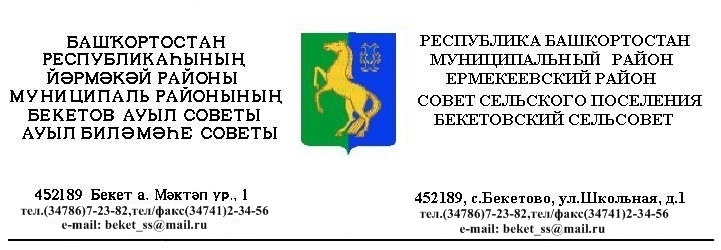     ҠАРАР                                                                              РЕШЕНИЕ   «15 »  декабрь   2016 й.               №  14.7                        «15»  декабря 2016 г.  Об отмене  решения  Совета  сельского поселения  Бекетовский  сельсовет    муниципального   района Ермекеевский  район   Республики Башкортостан №  14.6  от 19.06.2012. «Об утверждении Положения о муниципальном лесномконтроле на территории сельского поселения Бекетовский сельсовет муниципального района  Ермекеевский  район Республики Башкортостан» 1. Руководствуясь Федеральным  законом  от 06.10.2003.  № 131-ФЗ «Об общих принципах организации местного самоуправления в Российской Федерации», Федеральным законом РФ от 17.07.2009. № 172 –ФЗ «Об антикоррупционной экспертизе нормативных правовых актов и проектов нормативных правовых актов», Совет   сельского поселения  Бекетовский  сельсовет муниципального     района Ермекеевский район   Республики Башкортостан  решил :1.  Отменить решение Совета  сельского поселения  Бекетовский  сельсовет    муниципального   района Ермекеевский  район   Республики Башкортостан №  14.6от 19.06.2012. «Об утверждении Положения о муниципальном лесном контроле на территории сельского поселения Бекетовский сельсовет муниципального района  Ермекеевский  район Республики Башкортостан».2. Решение обнародовать на информационном стенде в здании администрации  сельского поселения Бекетовский сельсовет по адресу : РБ, Ермекеевский район , с. Бекетово , ул. Школьная 1 и разместить на сайте администрации сельского поселения www.spbeketovo.ru.Глава сельского поселения   Бекетовский сельсовет                                    З.З. Исламова